Q1. When you transfer energy to a shopping trolley, the amount of work done depends on the force used and the distance moved.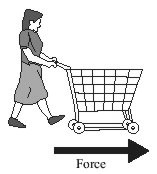           Complete the table by using the correct units from the box.          The first one has been done for you. (Total 2 marks)Q2. (a)     The diagram shows two switches on a room heater. The heater has three power settings. The power produced by two of the settings is given in the table.(i)      When both switches are on, the heater works at the high power setting.What is the power of the heater, in kilowatts, when it is switched to the high power setting? ______________________________________________________________Power = _____________________________ kilowatts(1)(ii)     The heater is used on the high power setting. It is switched on for 1½ hours.Calculate the energy transferred from the mains to the heater in 1½ hours.Show clearly how you work out your answer and give the unit.__________________________________________________________________________________________________________________________________________________________________________________________Energy transferred = __________________________(3)(iii)    This type of heater is a very efficient device.What is meant by a device being very efficient?____________________________________________________________________________________________________________________________(1)(b)     The graph shows how the temperature of a room changes during the 1½ hours that the heater is used.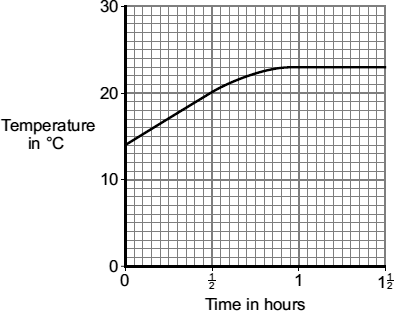 After 1 hour, the temperature of the room has become constant, even though the heater is still switched on.Explain why.____________________________________________________________________________________________________________________________________________________________________________________________________________________________________________________________________________(2)(Total 7 marks)Q3. Diagram 1 shows the energy transferred per second from a badly insulated house on a cold day in winter.Diagram 1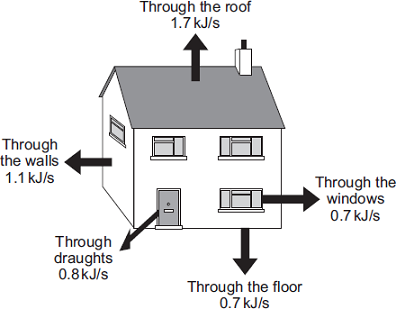 (a)     (i)      When the inside of the house is at a constant temperature, the energy transferred from the heating system to the inside of the house equals the energy transferred from the house to the outside.Calculate, in kilowatts, the power of the heating system used to keep the inside of the house in Diagram 1 at a constant temperature.1 kilowatt (kW) = 1 kilojoule per second (kJ/s)______________________________________________________________Power of the heating system = ___________________________ kW(1)(ii)     In the winter, the heating system is switched on for a total of 7 hours each day.Calculate, in kilowatt-hours, the energy transferred each day from the heating system to the inside of the house.____________________________________________________________________________________________________________________________Energy transferred each day = ___________________________ kWh(2)(iii)    Energy costs 15 p per kilowatt-hour.Calculate the cost of heating the house for one day.______________________________________________________________Cost = _______________(1)(iv)    The heating system is switched off at midnight.The graph shows how the temperature inside the house changes after the heating system has been switched off.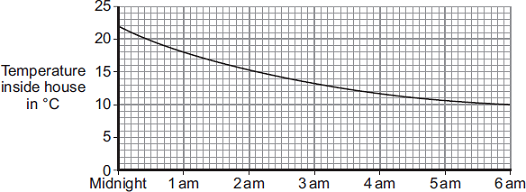 Time of dayDraw a ring around the correct answer in the box to complete the sentence.Between midnight and 6 am the rate of energy transfer fromGive the reason for your answer.____________________________________________________________________________________________________________________________(2)(b)     Diagram 2 shows how the walls of the house are constructed.
Diagram 3 shows how the insulation of the house could be improved by filling the air gap between the two brick walls with plastic foam.The plastic foam reduces energy transfer by convection.Explain why.____________________________________________________________________________________________________________________________________________________________________________________________________________________________________________________________________________(2)(Total 8 marks)Q4 Electricity can be generated using various energy sources.(a)     Give one advantage and one disadvantage of using nuclear power stations rather than gas-fired power stations to generate electricity.Advantage _____________________________________________________________________________________________________________________________Disadvantage __________________________________________________________________________________________________________________________(2)(b)     (i)      A single wind turbine has a maximum power output of 2 000 000 W.The wind turbine operated continuously at maximum power for 6 hours.Calculate the energy output in kilowatt-hours of the wind turbine.__________________________________________________________________________________________________________________________________________________________________________________________Energy output = ____________________ kWh(2)(ii)     Why, on average, do wind turbines operate at maximum power output for only 30% of the time?____________________________________________________________________________________________________________________________(1)(c)     An on-shore wind farm is made up of many individual wind turbines.They are connected to the National Grid using underground power cables.Give one advantage of using underground power cables rather than overhead power cables.______________________________________________________________________________________________________________________________________(1)(Total 6 marks)Q5. A student set up the electrical circuit shown in the figure below.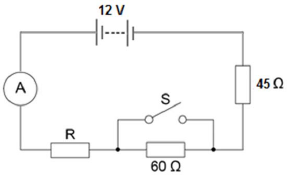 (a)     The ammeter displays a reading of 0.10 A.Calculate the potential difference across the 45 Ω resistor.______________________________________________________________________________________________________________________________________Potential difference = _______________________ V(2)(b)     Calculate the resistance of the resistor labelled R._________________________________________________________________________________________________________________________________________________________________________________________________________Resistance = _______________________ Ω(3)(c)     State what happens to the total resistance of the circuit and the current through the circuit when switch S is closed.____________________________________________________________________________________________________________________________________________________________________________________________________________________________________________________________________________(2)(Total 7 marks)Q6. (a)     An adaptor can be used to connect up to four appliances in parallel to one 230 V mains socket. The adaptor is fitted with a 13 A fuse. The table gives a list of appliances and the current they draw from a mains socket.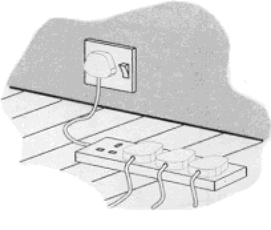 (i)      What current will flow to the adaptor when the television, computer and hairdryer are plugged into the adaptor?______________________________________________________________Current = _________________ A(1)(ii)     Write down the equation which links current, electrical power and voltage.______________________________________________________________(1)(iii)     Calculate the electrical power used when the television, computer and hairdryer are plugged into the adaptor. Show clearly how you work out your answer and give the unit.__________________________________________________________________________________________________________________________________________________________________________________________Electrical power = ___________________(2)(iv)    What would happen to the fuse if the heater is also plugged into the adaptor?Give a reason for your answer.____________________________________________________________________________________________________________________________(2)(b)     The diagram shows two of the appliances.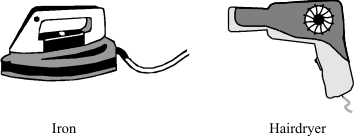 (i)      For safety reasons, it is important that the iron has an earth wire connected to its outer metal case. Explain why.________________________________________________________________________________________________________________________________________________________________________________________________________________________________________________________(2)(ii)     The hairdryer does not have an earth wire. It is safe to use because it is double insulated. Explain what the term double insulated means.________________________________________________________________________________________________________________________________________________________________________________________________________________________________________________________(2)(Total 10 marks)Q7. Solid, liquid and gas are three different states of matter.(a)     Describe the difference between the solid and gas states, in terms of the arrangement and movement of their particles._________________________________________________________________________________________________________________________________________________________________________________________________________________________________________________________________________________________________________________________________________________________________________________________________________________________________________________________________________________________________________________________________________________________________________________________________________________________________________________________________________________________________________________________________________________________________(4)(b)     What is meant by ‘specific latent heat of vaporisation’?____________________________________________________________________________________________________________________________________________________________________________________________________________________________________________________________________________(2)(c)     While a kettle boils, 0.018 kg of water changes to steam.Calculate the amount of energy required for this change.Specific latent heat of vaporisation of water = 2.3 × 106 J / kg._________________________________________________________________________________________________________________________________________________________________________________________________________Energy required = __________________ J(2)(d)     The graph shows how temperature varies with time for a substance as it is heated.The graph is not drawn to scale.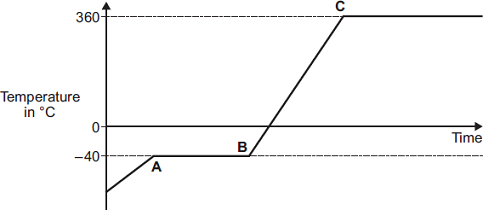 Explain what is happening to the substance in sections AB and BC of the graph.Section AB _____________________________________________________________________________________________________________________________________________________________________________________________________________________________________________________________________________________________________________________________________Section BC _____________________________________________________________________________________________________________________________________________________________________________________________________________________________________________________________________________________________________________________________________(4)(Total 12 marks)Q8. Alpha particles, beta particles and gamma rays are types of nuclear radiation.(a)     Describe the structure of an alpha particle.______________________________________________________________________________________________________________________________________(1)(b)     Nuclear radiation can change atoms into ions by the process of ionisation.(i)      Which type of nuclear radiation is the least ionising?Tick (✔) one box.(1)(ii)     What happens to the structure of an atom when the atom is ionised?____________________________________________________________________________________________________________________________(1)(c)     People working with sources of nuclear radiation risk damaging their health.State one precaution these people should take to reduce the risk to their health.______________________________________________________________________________________________________________________________________(1)(d)     In this question you will be assessed on using good English, organising information clearly and using specialist terms where appropriate.The type of radiation emitted from a radioactive source can be identified by comparing the properties of the radiation to the properties of alpha, beta and gamma radiation.Describe the properties of alpha, beta and gamma radiation in terms of their:•        penetration through materials•        range in air•        deflection in a magnetic field.(6)(Total 10 marks)joule (J)          metre (m)       newton (N)QuantityUnitenergy (transferred)jouleforcedistance (moved)work done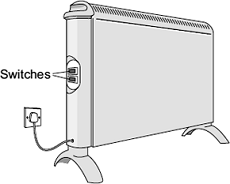 SettingPower in kWLow0.5Medium1.5Highdecreases.the housedecreases then stays constant.increases.Diagram 2Diagram 3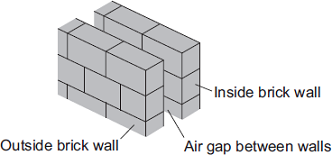 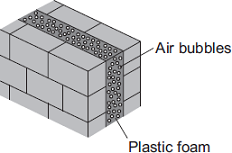 U-value of the wall = 0.7U-value of the wall = 0.3ApplianceCurrentcomputer1 Ahairdryer4 Aheater8 Airon6 Atelevision2 Aalpha particles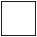 beta particlesgamma rays